Приложение 2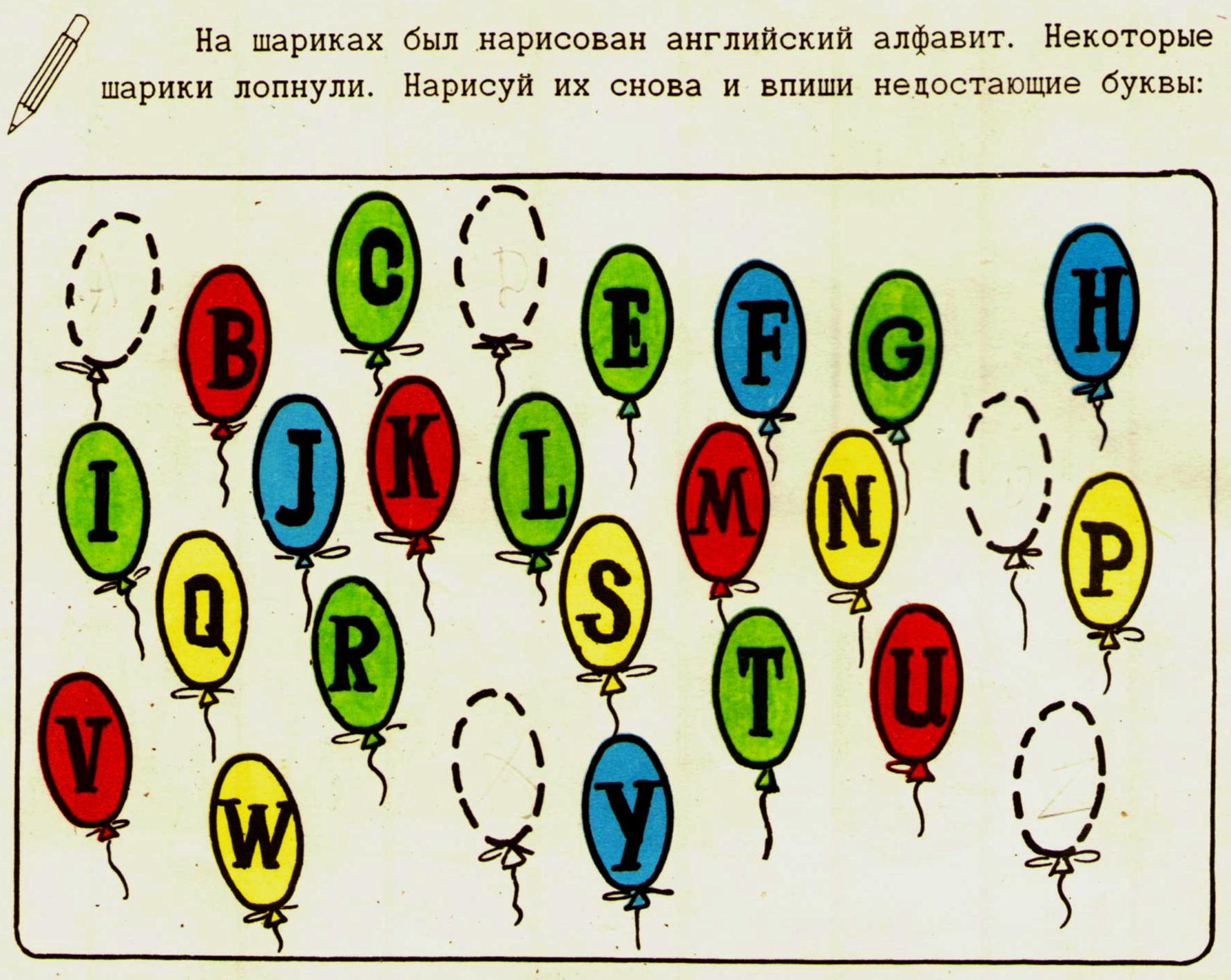 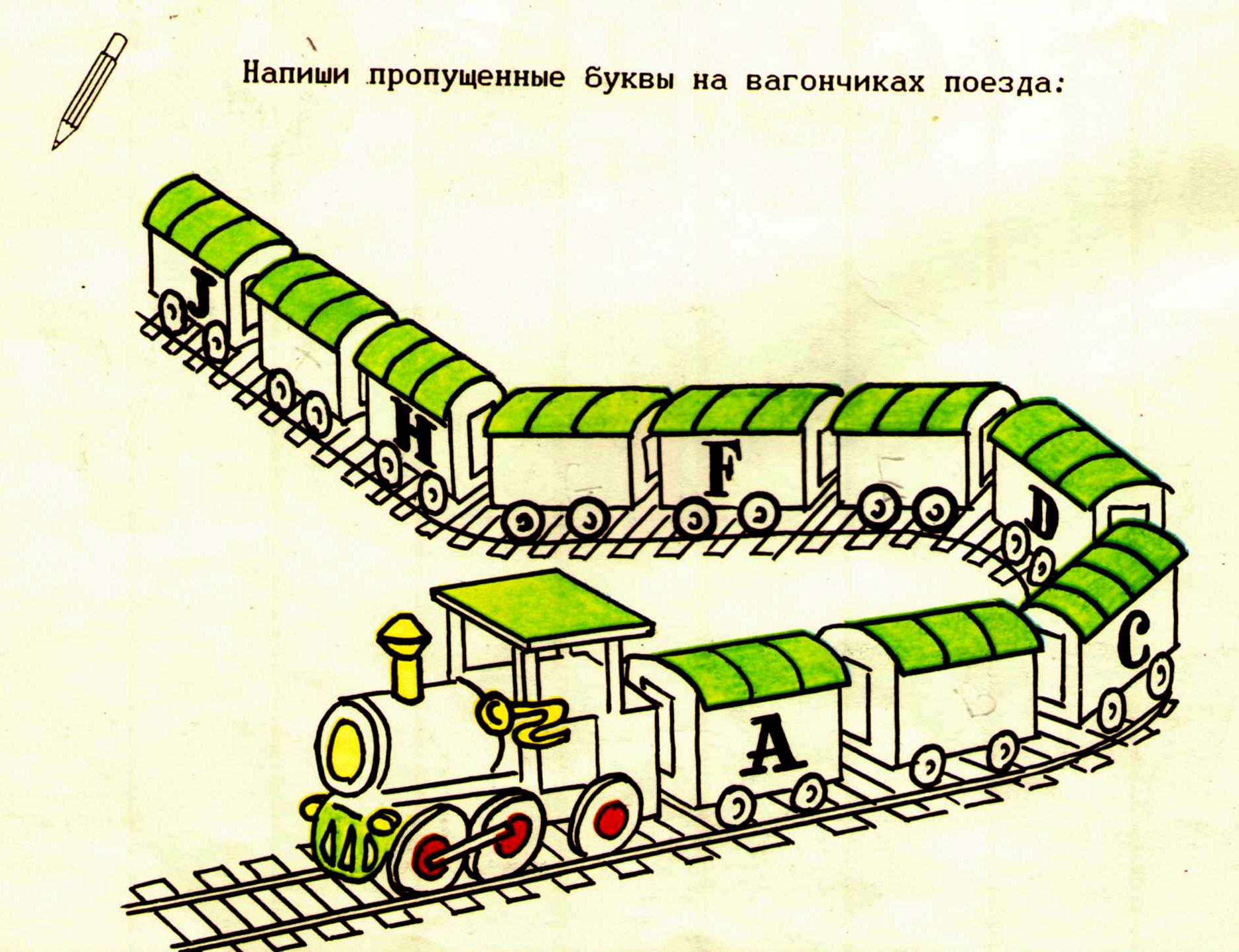 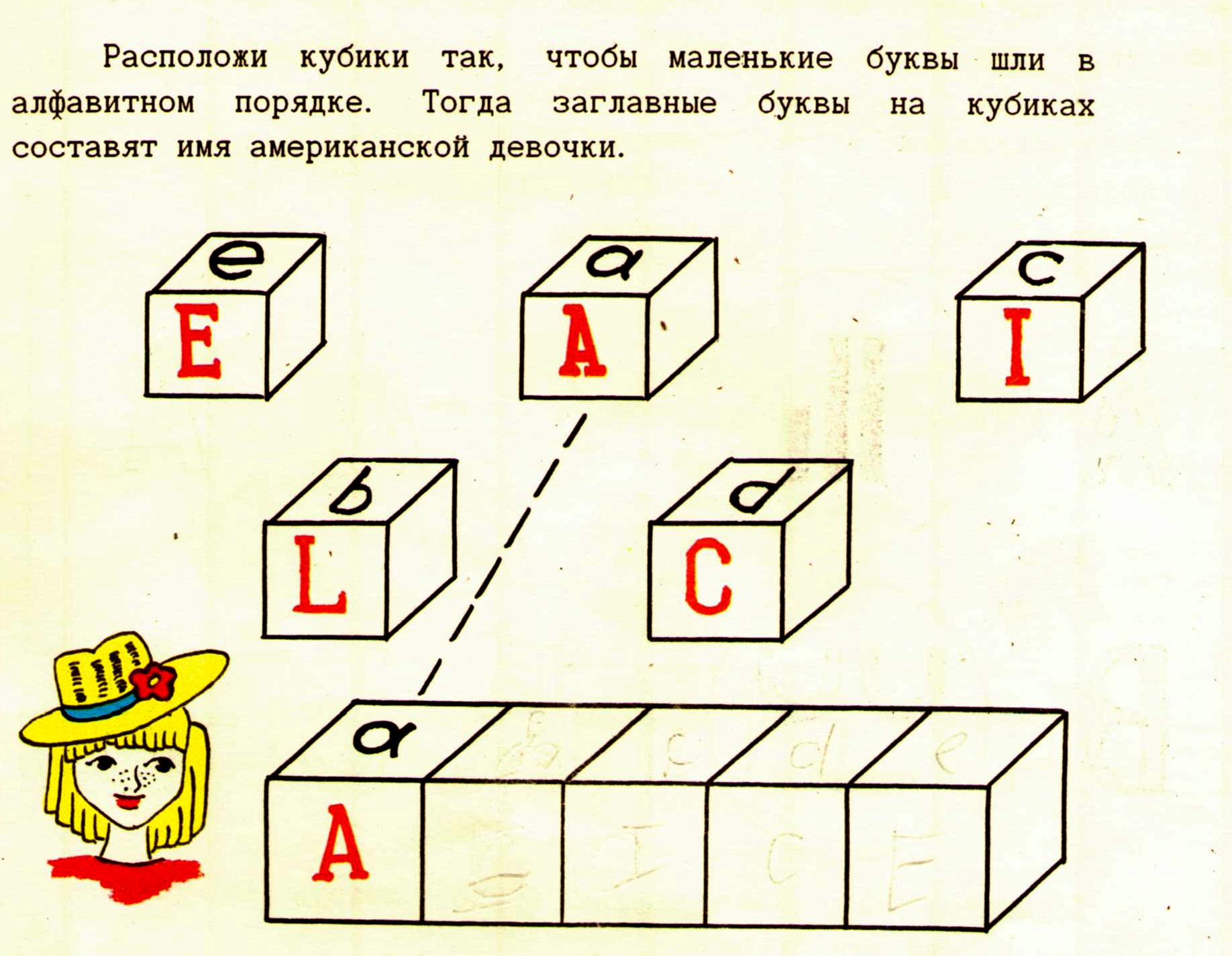 Приложение 2 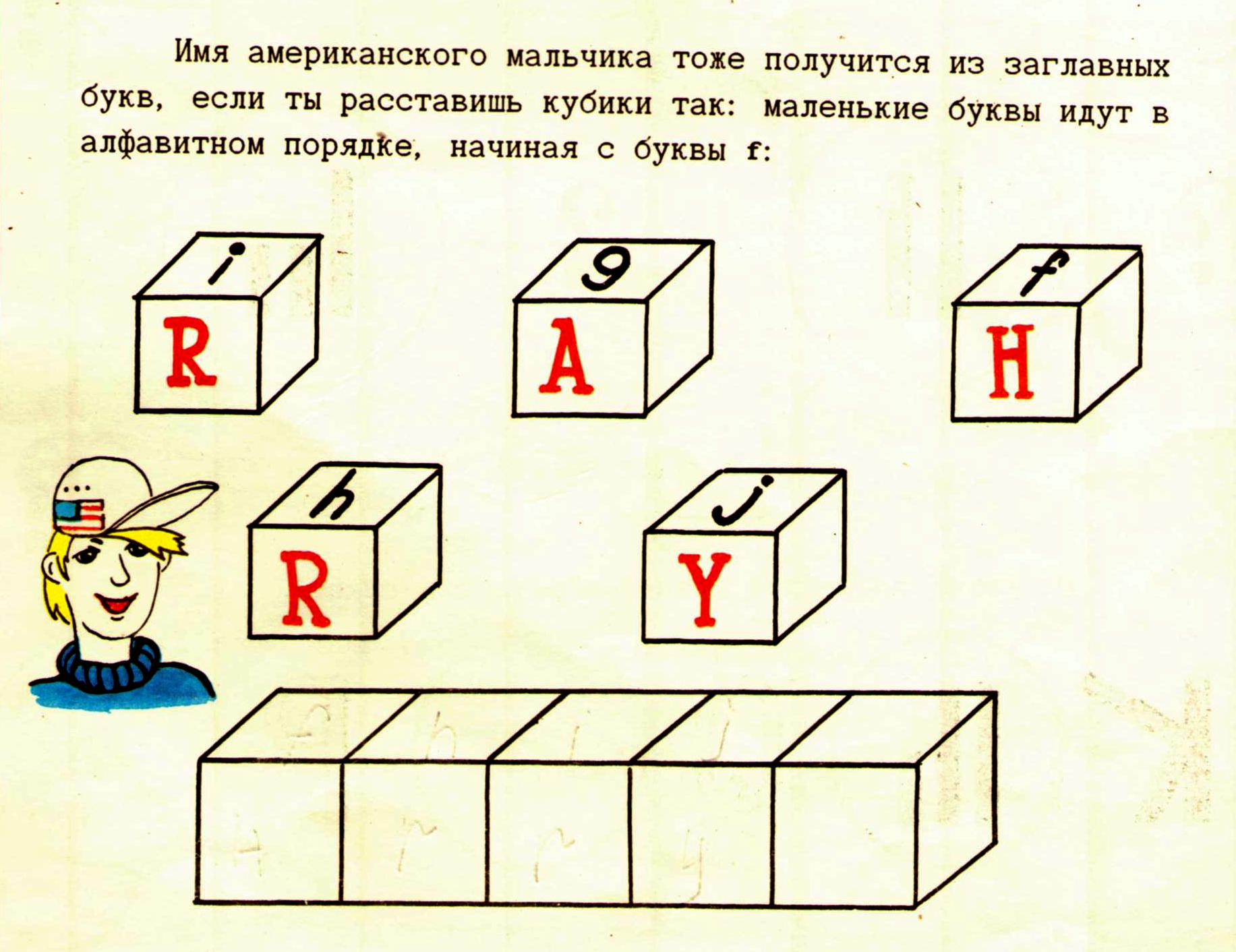 